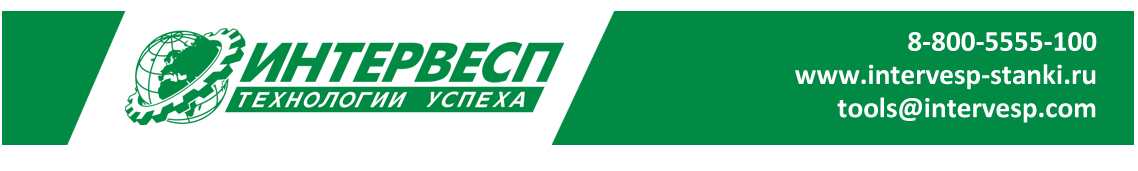 Нужна запчасть или инструмент? Закажите прямо сейчас tools@intervesp.com
Распродажа инструмента и запасных частей!
Подробности на сайте www.intervesp-stanki.ru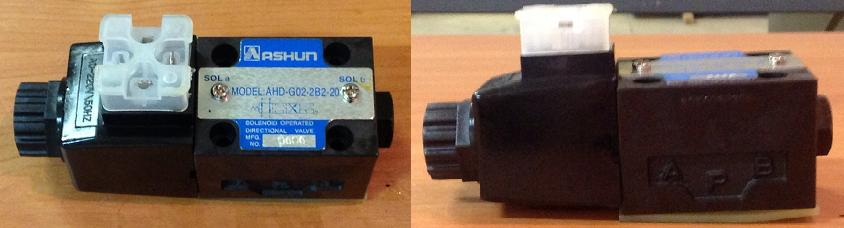 Код из 1САртикулНаименование/ Бренд/ПоставщикТехнические характеристикиГабаритыД*Ш*В,ммМасса,грМатериалМесто установки/Назначение02394Гидрораспределитель AHD-G02-2B2-20/220VМеталл,пластикдля изменения направления, пуска и остановки потока рабочей жидкости путём открытия или закрытия проходного сечения.02394AshunМеталл,пластикдля изменения направления, пуска и остановки потока рабочей жидкости путём открытия или закрытия проходного сечения.02394WeiliМеталл,пластикдля изменения направления, пуска и остановки потока рабочей жидкости путём открытия или закрытия проходного сечения.